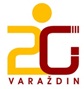 			Druga gimnazija Varaždin			Hallerova aleja 6a,  42000 VaraždinKLASA: 112-01/20-01/45URBROJ: 2186-145-01-20-3Varaždin, 18. rujna 2020.Na temelju članka 10. Pravilnika o načinu i postupku zapošljavanja u Drugoj gimnaziji Varaždin,  Povjerenstvo  za procjenu i vrednovanje kandidata za radno mjesto nastavnik/ca matematike, objavljuje OBAVIJESTo području odnosno sadržaju i načinu vrednovanja  kandidataprijavljenih na natječaj objavljen 10. rujna 2020. godine za radno mjesto nastavnik/ca matematike – 1 izvršitelj (m/ž), VSS, prof. matematike/magistar edukacije matematike, na neodređeno vrijeme i puno radno vrijeme.I.Vrednovanje kandidata povjerenstvo utvrđuje putem testiranja – pisane provjere i razgovora (intervuja) s kandidatom, a vrednuje se bodovima.Povjerenstvo na pisanoj provjeri i razgovoru (intervjuu) s kandidatima utvrđuje znanja, sposobnosti, vještine, interese, profesionalne ciljeve i motivaciju kandidata za rad u školskoj ustanovi te rezultate ostvarene u njihovu dosadašnjem radu.Rezultati intervjua vrednuju se bodovima od 0 do 10.Ukupna ocjena je zbroj aritmetičke sredine ocjena svakog člana Povjerenstva.II.Pravni izvori za pripremu kandidata III.Vrednovanje kandidata putem testiranja - pisane provjere održat će se dana 25. rujna 2020. godine u  Drugoj gimnaziji Varaždin, Hallerova aleja 6a, Varaždin u 8.00 sati i putem razgovora (intervjua) s kandidatom u uredu ravnateljice 28. rujna 2020. s početkom u 8.00 sati.Popis kandidata koji će biti pozvani na razgovor i točno vrijeme objavit će se naknadno.Povjerenstvo za procjenu i vrednovanje kandidata:Zdravka Grđan, prof. – ravnateljica ____________________________Ivana Popović, prof. – pedagoginja ____________________________Vlatka Drvarić, prof. – nastavnica matematike____________________________Višnja Horvat, dipl. ing. – nastavnica matematike____________________________Ivana Boršćak Vuco, dipl. ing. – nastavnica matematike____________________________Rbr.Naziv pravnog aktaObjavaZakon o odgoju i obrazovanju u osnovnoj i srednjoj školi»Narodne novine«, broj: 87/08, 86/09, 92/10, 105/10 – ispravak, 90/11, 16/12, 86/12, 94/13, 152/14, 7/17 i 68/18Pravilnik o načinima, postupcima i elementima vrednovanja učenika u osnovnoj i srednjoj školi»Narodne novine«, broj: 112/10 i Izmjene 82/19Odluke o međupredmetnim temamaNN 10/2019 (Građanski odgoj i obrazovanje), NN 7/2019 (Poduzetništvo, Održivi razvoj, Osobni i socijalni razvoj, Učiti kako učiti, Uporaba informacijske i komunikacijske tehnologije, Zdravlje)Chris Kyriacou – „Temeljna nastavna umijeća“Hilbert Meyer – „Što je dobra nastava“Vladimir Poljak – „Didaktika“Odluka o donošenju kurikuluma za nastavni predmet Matematika za osnovne škole i gimnazije u Republici HrvatskojOdluka o donošenju kurikuluma za nastavni predmet matematike za osnovne škole i gimnazije u Republici HrvatskojMetodika nastave matematikehttps://web.math.pmf.unizg.hr/nastava/metodika/materijali.phpProvedeni ispiti državne mature iz matematikehttps://www.ncvvo.hr/kategorija/drzavna-matura/provedeni-ispiti/Dakić, Elezović, Matematika 1, 1. i 2. dio, udžbenik za prvi razred gimnazija i strukovnih školaDakić, Elezović, Matematika 2, 1. i 2. dio, udžbenik za drugi razred gimnazija i strukovnih školaDakić, Elezović, Matematika 3, 1. i 2. dio, udžbenik za treći razred gimnazija i strukovnih školaDakić, Elezović, Matematika 4, 1. i 2. dio, udžbenik za četvrti razred gimnazija i strukovnih školaAleksandra Pletikosić, Jurica Barišin, Ljerka Jukić Matić, Robert Gortan, Vesna Vujasin Ilić, Željka Dijanić - MATEMATIKA 1 - 1. i 2. dio - udžbenik matematike sa zadatcima za rješavanje u 1. razredu srednje školeIvan Matić, Jurica Barišin, Ljerka Jukić Matić, Maja Zelčić, Marija Mišurac, Robert Gortan, Vesna Vujasin Ilić, Željka Dijanić - MATEMATIKA 2  - 1. i 2. dio - udžbenik matematike sa zadatcima za rješavanje u drugom razredu srednje školeAleksandra Pletikosić, Ivan Matić, Ljerka Jukić Matić, Maja Zelčić, Marina Njerš, Robert Gortan, Tamara Srnec, Željka Dijanić - MATEMATIKA 3 - 1. i 2. dio - udžbenik matematike sa zadatcima za rješavanje u trećem razredu srednje školeAneta Copić, Sanja Antoliš, Toni Milun, Franka Miriam Bruckler - Matematika 4 – 1. i 2. dio